Игры — одно из средств воспитания и обучения детей дошкольного возраста. Игра для дошкольников — способ познания окружающего. С помощью игр воспитатель осуществляет сенсорное воспитание детей, развивает любознательность, использует игру как средство развития мышления, речи, воображения, памяти, расширения и закрепления представлений об окружающей жизни. Учитывая, что игра является ведущей деятельностью детей дошкольного возраста, то в детском саду игру можно использовать в образовательной деятельности, в ходе режимных моментов, в самостоятельной деятельности детей.  Младшие дошкольники 3 – 4 лет не только не умеют играть вместе, они не умеют играть самостоятельно. Самостоятельность в игре формируется постепенно, в процессе игрового общения со взрослыми, со старшими детьми, с ровесниками. Одним из важнейших способов развитию игры маленького ребёнка является подбор игрушек по возрасту. Для малыша игрушка – центр игры, материальная опора. Она наталкивает его на тему игры, рождает новые связи, вызывает желание действовать с ней, обогащает чувственный опыт.Ребёнок очень рад минутам, подаренным ему родителями в игре. Игрой можно увлечь, заставить играть нельзя. Не объясняйте ребёнку, как играть, а играйте вместе с ним, принимая позицию партнёра, а не учителя.А как использовать игрыв домашних условиях?Муниципальное дошкольное образовательное учреждение детский сад № 114Консультация для              родителей «Играем вместе»Подготовила воспитатель:Спиридонова Татьяна Александровна«Игры на кухне»«Съедобное-несъедобное».Цель: развитие внимания, памяти, расширение словарного запаса.Правила игры: Взрослый называет разные предметы (н-р картошка, нож, вилка, торт, кастрюля и т. п.) ребенок в свою очередь должен отвечать «съедобное» или «несъедобное». Потом можно поменяться ролями. «Цвет, форма, размер»Цель: развитие памяти, мышления, внимательности, логики.Правила игры: Родитель предлагает ребенку назвать продукты (предметы на кухне) определенного цвета, формы, размера.«Угадай»Цель: формирование умения думать и анализировать, обогащение речи, развития творческого мышления, воображения, памяти.Правила игры: Предложите ребенку угадать предмет, описываемый вами, на заданную тему. Потом пусть попробует описать предмет ребенок, а вы отгадываете!«Кто больше»Цель: развитие внимания, памяти, расширение словарного запаса.Правила игры: Совместно с ребенком выберите тему игру (н-р: «Посуда») и по очереди называете посуду. Кто больше назвал, тот и выиграл!«Назови ласково»Цель: формирование навыков словообразования.Правила игры: Родитель называет любое слово, а ребенок должен назвать его ласково, н-р, морковь-морковочка, тарелка-тарелочка и т.д.«Обзывалки»Цель: развитие речи, памяти, внимания, чувства юмора.Правила игры: Совместно с ребенком выбираете тему игры, н-р, фрукты. И поочередно «обзываете» друг друга фруктами! (Ты – яблоко!, А ты – ананас! А ты – банан! И т.п.)Задания на развитие мелкой моторики:1. рассортировать белую и красную фасоль;2. выложить из фасоли какую-нибудь фигуру, цифру, букву, слово…;3. в мешочек положить крупу (рис/гречка/горох) и мелкие игрушки из киндер-сюрприза. Угадать на ощупь найденный в мешочке предмет;4. посчитать сколько столовых (чайных) ложек, н-р, риса войдет чашку, банку…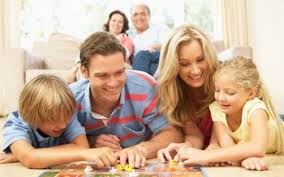 Общение в игре не бывает бесплодно для малыша. Чем больше выпадает дорогих минут в обществе близких ему людей, тем больше взаимоотношения, общих интересов, любви между ними в дальнейшем.Фантазируйте и играйте на здоровье!